ÖĞRENCİNİN; Adı Soyadı					:Numarası					:Bölümü 					:Sınıfı					:İmzası					:Raporun teslim tarihi		: STAJ YAPILAN KURULUŞUNAdı ve Adresi 			: Stajın Başlangıç Tarihi 		: Bitiş Tarihi 				:STAJYERDEN SORUMLU İŞYERİ YETKİLİSİNİN Adı Soyadı	:Unvanı	:İmzası	:İşyeri Mühür/Kaşe	:BÖLÜM STAJ KOMİSYONU	BAŞKAN			ÜYE 					ÜYESTAJ DEFTERİ YAZIM KLAVUZUÖğrenci staj süresince her iş günü için en fazla bir sayfalık iş günlüğü mavi tükenmez kalem ile yazacaktır.İş günlüğü işyeri staj sorumlusu tarafından kaşelenip imzalanarak staj sonu raporu hazırlanırken dikkate alınacaktır.Staj defterinin sayfa sonlarındaki işyeri staj sorumlusu tarafından imza ve kaşelenmesi gereken alanların dikkatle incelenerek doldurulması öğrencinin sorumluluğundadır.İş günlüğü hazırlarken yapılacak çizim, çizelge, grafik ve fotoğraflar staj defteri sonundaki ek sayfalarına eklenmesi gerekmektedir. Yapılan ek numarası (örneğin: EK-1) ilgili iş günü sayfasına yazılmalıdır.İş günlüğü hazırlarken yazımın düzgün ve okunaklı olmasına özen gösterilmelidir.STAJYER ÖĞRENCİ DEVAM TAKİP ÇİZELGESİYukarıda kimliği yazılı öğrenci ././..tarihinden ././.. tarihine kadar toplam.iş günü kuruluşumuzda staj yapmıştır.Değerlendirmeyi Yapan İşyeri Staj Sorumlusu: (Ad Soyad, Kaşe ve imza)Öğrencinin Adı Soyadı: Numarası:Öğrencinin Adı Soyadı: Numarası:Öğrencinin Adı Soyadı: Numarası:Öğrencinin Adı Soyadı: Numarası:Öğrencinin Adı Soyadı: Numarası:Öğrencinin Adı Soyadı: Numarası:Tarih Geldi Gelmedi Tarih Geldi Gelmedi …./…/20..…./…/20..…./…/20..…./…/20..…./…/20..…./…/20..…./…/20..…./…/20..…./…/20..…./…/20..…./…/20..…./…/20..…./…/20..…./…/20..…./…/20..…./…/20..…./…/20..…./…/20..…./…/20..…./…/20..…./…/20..…./…/20..…./…/20..…./…/20..…./…/20..…./…/20..…./…/20..…./…/20..…./…/20..…./…/20..…./…/20..…./…/20..…./…/20..…./…/20..…./…/20..…./…/20..…./…/20..…./…/20..…./…/20..…./…/20..…./…/20..…./…/20..…./…/20..…./…/20..…./…/20..…./…/20..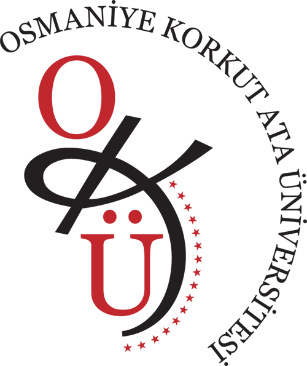 